“郑东发布”微信公众号运维、管理机制“郑东发布”微信公众号前身是“智慧郑东如意城”微 信公众号，2019年8月，按照河南省人民政府办公厅《关于推进政务新媒体健康有序发展的通知》及郑州市人民政府办公厅《县级政府部门及乡镇(街道)原则上不单独开设政务 新媒体》，一个单位在同一平台原则上只开设一个政务新媒体”的要求，经郑东新区管委会研究决定，将“智慧郑东如意城”微信公众号更名为“郑东发布”，作为郑东新区管委会唯一对外微信公众号。2020年1月，“郑东发布”微信公众号由郑东新区信息中心管理运营、更新维护；2022年3月交予郑东新区宣传部继续运维、管理。目前，“郑东发布”微信公众号粉丝量近20万。主要栏目有时政要闻、防疫科普、应急科普，以及上级要求转发转载的政务信息等内容。发布频率为1—2 次/日。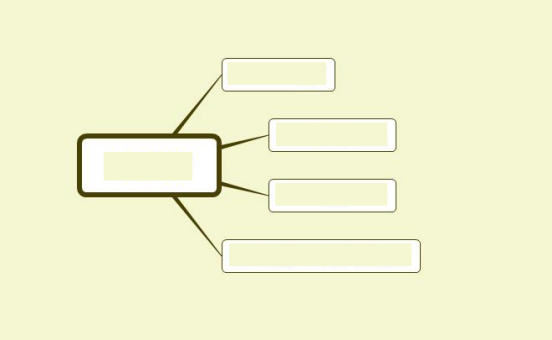 通过学习借鉴“杭州发布”、“北京发布”等先进地区微信公众号发布形式和内容，结合“郑东发布”运维以来实际情况，对相关稿件进行分类设置，具体如下：时政要闻：根据中央、省、市重要领导重要要求及涉郑 东新区类信息，在头条位置发布；围绕郑东新区党工委、管委会主要领导工作动态、项目推进、招商引资、教育医疗、民生实事等，发布比例为60%。防疫科普：围绕疫情防控科普宣传进行发布，发布比例为15%。应急科普：发布防灾减灾救灾类科普宣传，发布比例为15%。上级要求转发转载：按照中央、省、市下达的转发转载 指令，高效落实各项发布任务，发布比例为10%。根据“郑东发布”微信公众号发稿阅读情况，该微信公 众号为重要信息发布（以主要领导政务信息）和政策类新闻信息发布为主，稿件选取以《人民日报》《河南日报》《郑州日报》为主，视频以郑州电视台《郑州新闻》视频为主。附件1 “郑东发布”微信公众号相关负责人附件2 “郑东发布”发布示例附件一“郑东发布”微信公众号相关负责人附件二“郑东发布”发布示例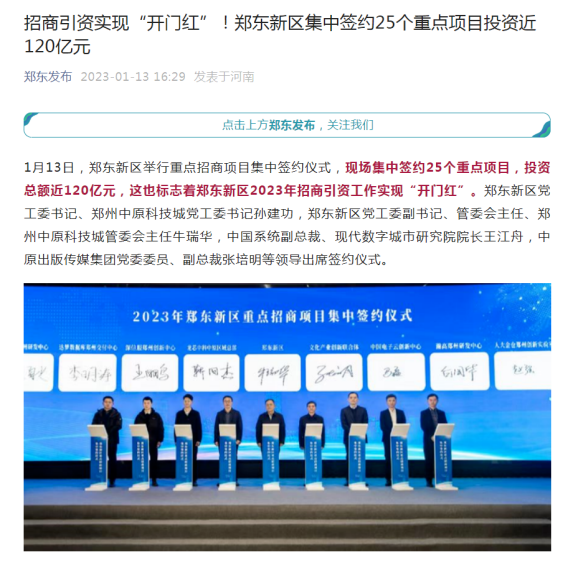 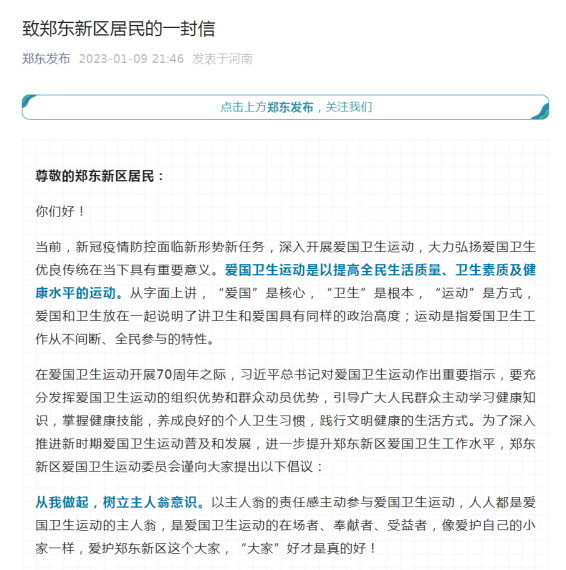 陈利凯郑东新区宣传部部长李  盼郑东新区宣传部副部长冯  捷郑东新区宣传部宣传科科长洪梦婷郑东新区宣传部宣传科科员马瑞超郑东新区宣传部宣传科科员